           新任（会長・市Ｐ担当副会長）研修会 出欠報告書 令和５年３月15日（水）19：00～　中央公民館７階ホールまたはＺＯＯＭにて　　　　　（この紙での提出もできますが、ＺＯＯＭでの参加希望の方は、URL等返信の都合上、是非グーグルフォームでお申し込みください）単Ｐ名　　　　　　　　　　学校PTA　学校番号（　　　　）担当者名　　　　　　　　　　　　　役職（　　　　　　　　　）　　　　　　　　　　  連絡先（　　　　　　　　　　　　）○　次年度会長予定者名（未定の場合は空欄でも可　Zoomでの参加の場合は、e-mailｱﾄﾞﾚｽを）　　　　　　　　　　　　　　　　　　　　　　　　　　　　　　　　　　　　　　※いずれかに○を・直接参加　　　　　　　　　　　　　　　　　　　　　　　　　　　・ZOOMでの参加・不参加○　次年度市Ｐ担当副会長名（未定の場合は空欄でも可　Zoomでの参加の場合は、e-mailｱﾄﾞﾚｽを）　　　　　　　　　　　　　　　　　　　　　　　　　　　　　　　　　　　※いずれかに○を・直接参加・ZOOMでの参加・不参加（新任でない方も参加可能ですが、内容は新任向けになります。ご了承ください）※　お尋ね、お困りごと等ございましたらご記入ください。※　グーグルフォームでの申込み　→　https://forms.gle/5KEKw3Hy67sL5KrV7　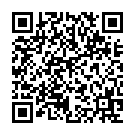 ※ ３月７日（火）までに市Ｐ事務局へ　FAX　  ２８８－３７５４Eﾒｰﾙ　info@kumamotocity-pta.net※案内文書・様式等は、市ＰのＨＰ「研修（新任研他）」からﾀﾞｳﾝﾛｰﾄﾞできます。【お問い合わせ】　熊本市ＰＴＡ協議会事務局　☎ 288-3750